Estado de Santa Catarina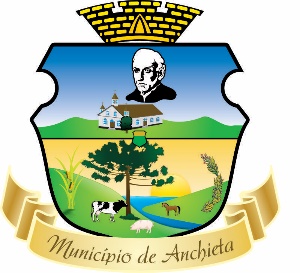 Prefeitura Municipal de AnchietaPROGRAMA INFRAESTRUTURA PRODUTIVAComunicado nº 007, agosto de 2023.A Comissão Especial nomeada pelo Decreto Municipal nº 117/2020 de 15 de julho de 2020, torna público, a relação dos agricultores contemplados no Programa Infraestrutura Produtiva - PROINFRA, instituído pela Lei Municipal nº 2.350 de 28 de dezembro de 2017, que protocolaram pedido junto a Secretaria de Agricultura, entre o dia 01 de agosto a 31 de agosto de 2023: O(a) agricultor que discordar do valor do subsídio poderá solicitar revisão à Comissão Municipal em até 48 horas desta publicação, por meio de documento, justificando as razões para a revisão.A comissão municipal analisará a solicitação e publicará o resultado dos recursos apresentados em até 48 (quarenta e oito horas) no mural da Secretaria Municipal de Agricultura e na página na internet da Prefeitura Municipal.Qualquer pessoa poderá impugnar a concessão do subsídio junto à Secretaria Municipal de Agricultura, mediante apresentação de documento por escrito, justificando as razões e os elementos comprobatórios. 									Anchieta – SC, 04 de setembro de 2023.George Luiz Teixeira 							Rafael Ferreira da Silva 											Ruan Carlos Assolini CrestaniNºNOMEENDEREÇO(COMUNIDADE)VALOR01WALDOMIRO DE CESAREVERGEM BONITAR$ 407,30 02RUBIEL DE CESAREVARGEM BONITAR$ 293,3503GUILHERME RODRIGUES JOÃO CAFÉ FILHO R$ 104,2304EDESIO ALBERTON SÃO ROQUER$ 312,7505ITAMAR L. CAVASINPRATELEIRAR$ 293,3506SIDINEI MOLOSSISÃO PAULOR$ 293,3507WILLIAN CESAR PIOVEZANI SÃO PEDRO R$ 293,3508ALTAIR SCHAEFFERSÃO CRISTOVÃO R$ 407,3009EVERALDO O. FRONZASETE DE SETEMBROR$ 293,3510DARCI SCORTEGAGNA SÃO ROQUER$ 312,7511VERONICA M. PICOOLISÃO PEDRO R$ 312,7512JERCELINO RODRIGUES JOÃO CAFÉ FILHO R$ 339,4013RICARDO ZANELLA SÃO ROQUE R$ 407,3014IRACI TERESINHA PERIN SÃO ROQUE R$ 268,9115FELIPE ZANELLA SÃO ROQUE R$ 373,3716PAULO DALMORO SÃO ROQUER$ 407,3017FERNANDO A. LAGO SALETE R$ 312,7518ENIO WOLFART SÃO DOMINGOSR$ 271,5319VINICIUS GRABIN CAMARGO R$ 373,3720AVERALDO JOÃO BENINI PRATELEIRAR$ 286,6921HENRIQUE DRASZEWSKI SÃO CRISTOVÃO R$ 407,3022JACIR A. NERVISPRATELEIRAR$ 271,5323LEO BRANCHER TAQUARUSSU R$ 312,7524LEANDRO SOMAVILLA TAQUARUSSU R$ 293,3525ARLEI BRANCHER TAQUARUSSU R$ 293,3526ANILSON BRANCHER TAQUARUSSU R$ 312,7527VALMIR A. CRESTANI JOÃO CAFÉ FILHO R$ 293,3528AMARILDO GROTTO SÃO DOMINGOSR$ 407,3029VALDIR MOSCON SÃO PAULO R$ 271,5330DORNELI SCANTAMBURLO SÃO PAULO R$ 271,5331CLAUDIOMIR DA SILVA APARECIDAR$ 407,3032ANDRE L. STRAPASSON SÃO ROQUER$ 407,3033ANTONINHO MORESCHI SÃO DIMASR$ 407,3034MAURICIO MORESCHI SÃO DIMAS R$ 373,3735ROBERTO BIONDO JOÃO CAFÉ FILHO R$ 407,3036ADRIANO JOSÉ STRAPASSON UNIÃO DA VITORIA R$ 293,3537KARLI GRABIN SANTA RITAR$ 407,3038VILMAR P. PIOVEZANI SÃO JOSÉ R$ 271,5339VALCIR DE SOUZAGAIOLAR$ 293,3540VALCIR S. WIEZOREK GAIOLA R$ 293,3541ALZIR P. CAVAGNOLI SALETE R$ 203,6442GENESIO IZOTON SÃO MARCOSR$ 407,3043IVANIR F. SUFREDINISÃO DIMAS R$ 407,3044CARLOS L. SUFREDINI SÃO CRISTOVÃO R$ 407,3045FRANCISCO J. MEZZAROBASÃO PAULO R$ 339,4046MARCIO GRESELEVARGEM BONITA R$ 407,3047MARCELO GARLET MEDIANEIRAR$ 271,5348MARLI STRAPASSON SÃO ROQUE R$ 248,9149AIRTON A. PRESSOTTOGAÚCHAR$ 101,8250JOSÉ IVAIR PRESSOTTOCAMARGOR$ 237,5751GILBERTO FONTANASAÚDE R$ 407,3052CATIA ULIANAGAÚCHAR$ 407,3053ADEMIR ULIANA GAÚCHAR$ 407,3054ROSANE PINHEIROPRMAVERAR$ 271,53VALOR TOTALVALOR TOTALR$ 17.586,14R$ 17.586,14